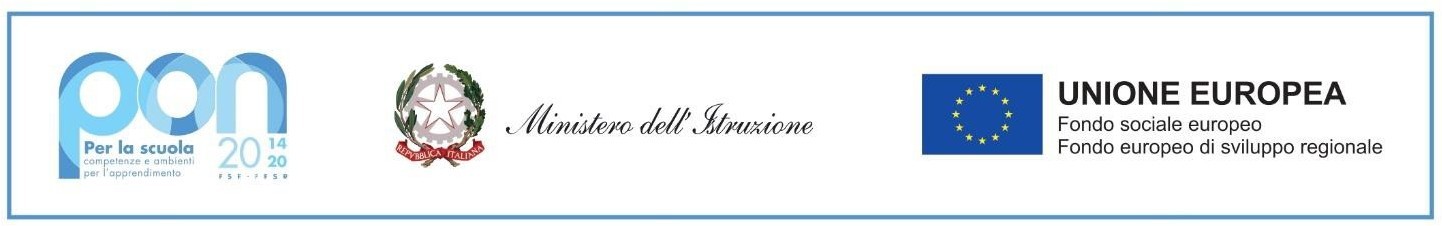 FSE – PON “Per la Scuola: competenze e ambienti per l’apprendimento" 2014-2020 - Asse II – Infrastrutture per l’istruzione – FESR – REACT EUAvviso pubblico prot. n. AOODGEFID/28966 del 6 settembre 2021     Allegato 1Al Dirigente Scolastico	dell’I.C. “S.A. Guastella”Chiaramonte Gulfi (RG)ISTANZA DI PARTECIPAZIONE PER IL RECLUTAMENTO ESPERTO INTERNODI COLLAUDATOREPROGETTO: “Dotazione di attrezzature per la trasformazione digitale della didattica e dell’organizzazione scolastica”Codice progetto: 13.1.2A-FESRPON-SI-2021-130 - C.U.P.:I49J21006160006Il/la sottoscritto/a  _______________________,  nato/a _______         __           il	____________ Residente a	____________________(	)   Via			______________,           , in servizio presso codesta istituzione scolastica in qualità di		________	, in riferimento alla selezione interna per l'incarico di collaudatore del progetto di cui all’oggetto:CHIEDEdi poter partecipare alla selezione interna per l'attribuzione dell'incarico di COLLAUDATORE del PON FESR “Digital Board: trasformazione digitale nella didattica e nell'organizzazione” cod. 13.1.2A-FESRPON-SI-2021-130 di cui all’Avviso pubblico prot.n. AOOGDEFID/28966 del 06/09/2021.A tal fine dichiara sotto la personale responsabilità:Di essere cittadino italiano ovvero cittadino del seguente paese dell’U.E.:  ______	Di non aver riportato condanne penali e di non aver procedimenti penali pendentiDi aver preso visione dell’avviso di selezione interna e di accettarloDi essere esperto e competente nelle tematiche per cui si richiede la nominaDi essere disponibile a svolgere l’incarico secondo i tempi predisposti dall’istituto scolasticoDi non trovarsi in situazioni di incompatibilità con l’incarico richiesto in base a quanto previsto dalle vigenti “Linee guida per l’attuazione degli interventi FSE e FESR”L’indirizzo per eventuali comunicazioni è il seguente:pec:	o in mancanza: e-mail   	Il sottoscritto allega alla presente domanda:dichiarazione personale sostitutiva di certificazione ai sensi del D.P.R. n.445/2000 contenente GRIGLIA di VALUTAZIONE CURRICULA (allegato 2);curriculum vitae, stilato in formato europeo e firmato;copia documento di riconoscimento in corso di validità._l_ sottoscritt_ esprime il consenso, previsto dall’art. 23 del Decreto Legislativo sulla Privacy numero 196/2003, così come modificato dal D.Lgs. 101/2018 - e del Regolamento Europeo 2016/679, al trattamento dei dati esclusivamente per i fini previsti dalla presente istanza, di gestione, rendicontazione e pubblicizzazione del progetto, anche con riferimento alla pubblicazione dei dati di cui al D.L. 33/2013, nonché ai fini statistici e per eventuali azioni di monitoraggio e follow-up in ossequio ai principi di pertinenza e di non eccedenza.Dichiara, infine, di acquisire le informazioni fornite dal titolare del trattamento dati personali ai sensi dell’art. 13 del D.lgs. 196/2003 e degli Artt. 13-14 del Regolamento, le stesse anche reperibili nella sezione “Privacy e Protezione dei dati personali” del sito WEB www.istitutocomprensivoserafinoamabileguastella.edu.itFirma  	